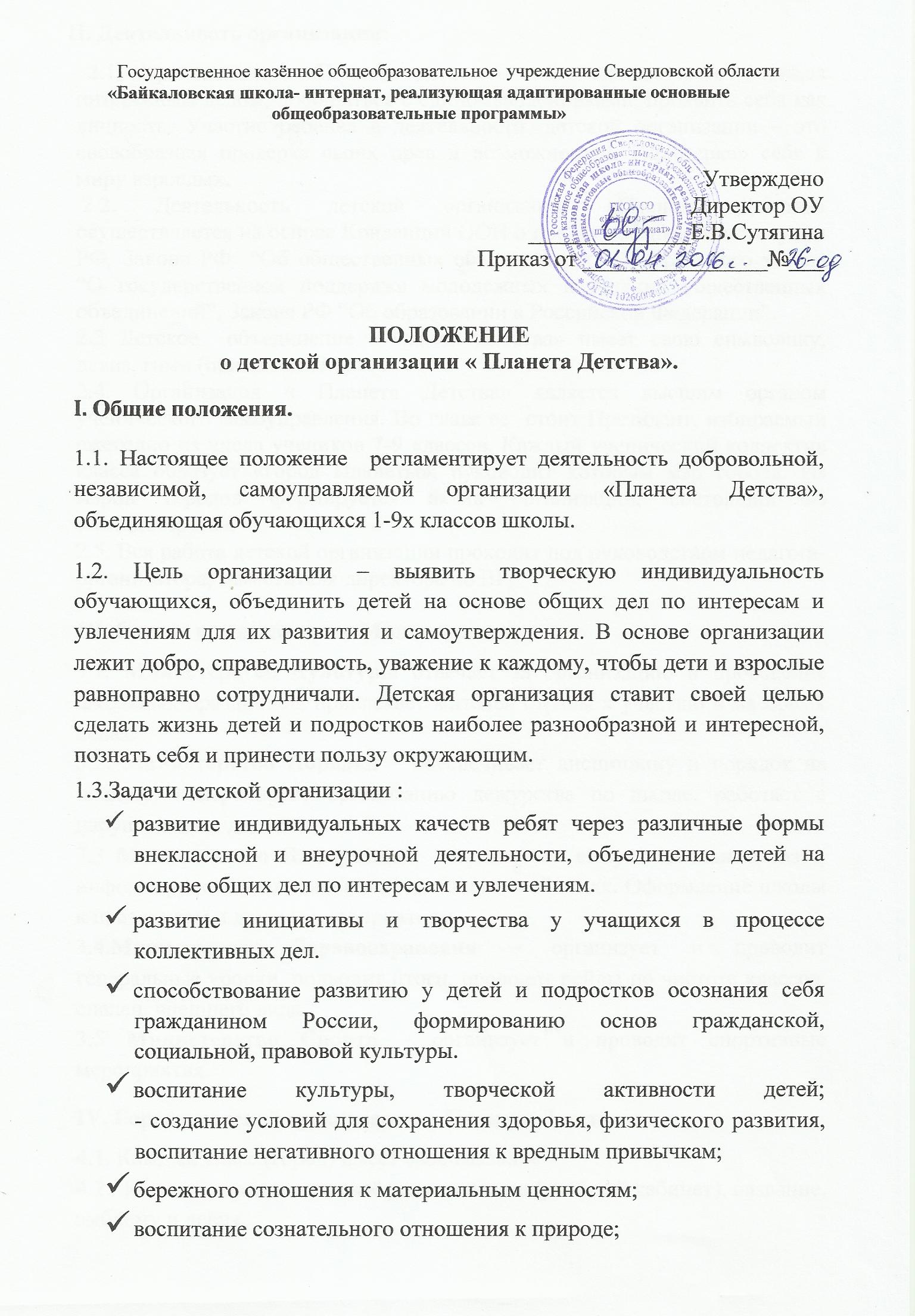         II. Деятельность организации:  2.1. Организация  «Планета детства» - это возможность заняться интересным делом, пообщаться с единомышленниками, проявить себя как личность. Участие ребенка в деятельности  детской организации – это своеобразная проверка своих прав и возможностей, «примерка» себя к миру взрослых. 2.2. Деятельность детской организации «Планета Детства» осуществляется на основе Конвенции ООН о правах ребенка, Конституции РФ, Закона РФ  “Об общественных объединениях” Федерального закона “О государственной поддержке молодежных и детских общественных объединений”, Закона РФ “Об образовании в Российской Федерации”.2.3 Детское  объединение «Планета Детства» имеет свою символику, девиз, гимн (приложение 1).2.4. Организация « Планета Детства» является высшим органом ученического самоуправления. Во главе ее  стоит Президент, избираемый ежегодно из числа учеников 7-9 классов. Каждый ученический коллектив класса образует «город Планеты», руководит которым мэр города. Из мэров городов формируется актив организации, состоящий из «Министерств».2.5. Вся работа детской организации проходит под руководством педагога-организатора, заместителя директора по ВР.III. Состав и деятельность Министерств:     3.1. Министерство Культуры отвечает за организацию и проведение школьных праздников, привлекает жителей страны к участию в массовых делах.3.2. Министерство Порядка – обеспечивает дисциплину и порядок на планете, контролирует организацию дежурства по школе, работает с нарушителями дисциплины.3.3 Министерство Информации – организует выпуск школьных газет, информирует обучающихся о предстоящих событиях. Оформление школы к праздникам и другим мероприятиям.3.4.Министерство Здравоохранения – организует и проводит генеральные уборки, подводит итоги, проводит рейды по чистоте классов, спален, внешнего вида. 3.5 Министерство Спорта – организует и проводит спортивные мероприятия.IV. Города  детской организации « Планета Детства»:4.1. Каждый класс (город) имеет свое название .4.2.  Каждый город имеет своё расположение (учебный кабинет), название, эмблему и девиз.  V. Выборы президента детской организации «Планета Детства».5.1. Ежегодно в школе проводятся  выборы президента детской  организации. Кандидатами в президенты могут стать ученики 7-9 классов, готовые активно вести предвыборную агитацию. 5.2. Выборы президента проходят ежегодно, в начале учебного года.5.3. Для решения вопросов по планированию работы организации созываются расширенные заседания Совета Министров  1 раз в четверть.   
5.4. На заседаниях совета решаются различные вопросы:
-выполнение планов работы организации;
- утверждение текущих планов работы и планов подготовки крупных мероприятий;
- отработка и анализ обращений членов организации.- осуществляет иные полномочия в соответствии с Положением;5.5. Президент:- организует работу Совета Министров  (создает штаб для организации конкретного мероприятия 
- организует подготовку и ведет заседания совета;
- осуществляет контроль за выполнением планов работы;
 VI. Права и обязанности членов организации:6.1. Член организации имеет право:
- принимать активное участие в деятельности организации;- принимать активное участие в планировании  работы школы, на заседаниях обсуждать и утверждать планы подготовки к мероприятиям;- получать информацию о деятельности организации;
- состоять в других детских самодеятельных организациях и объединениях;
- участвовать в работе штаба подготовки творческого дела (социального проекта).VII. Законы организации.-Закон чести и совести;-Закон доброты и милосердия;-Закон дружбы и товарищества;-Закон дела.VIII. Моральный кодекс.- член организации действует по чести и совести;- уважает себя, не теряет достоинства;- уважительно относится к младшим, старшим и своим  родственникам;- критикует и спорит, открыто отстаивает справедливость, не унижая другого;- не проходит мимо попавшего в беду;- держит слово, выполняет обещание;- не прячется от ответственности за свои поступки;- всегда борется за добро только честными методами; - активен, организован, борется с ленью;- не отчаивается в трудных ситуациях, а ищет поддержки.IX. Прекращение деятельности организации.
9.1. Прекращение деятельности организации «Планета детства» производится путем ликвидации. Решение о ликвидации принимается общим собранием школьной организации путём открытого голосования.Приложение 1СИМВОЛИКА ДЕТСКОЙ ОРГАНИЗАЦИИ «ПЛАНЕТА ДЕТСТВА»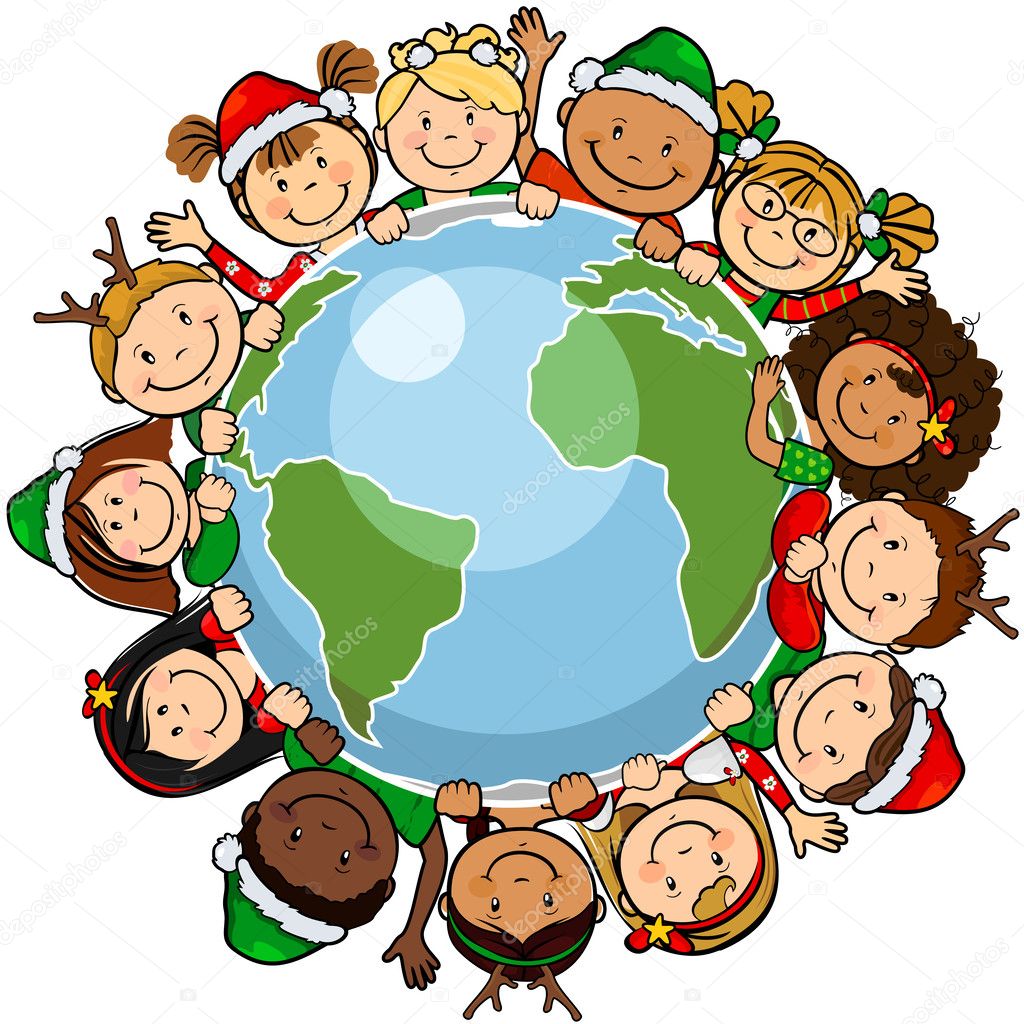           Эмблема:ГКОУ СО«Байкаловскаяшкола-интернат»»           Планета, вокруг которой изображены дети, взявшиеся за руки.                                                  Флаг детской организации сочетает три  цвета:Красный- знание,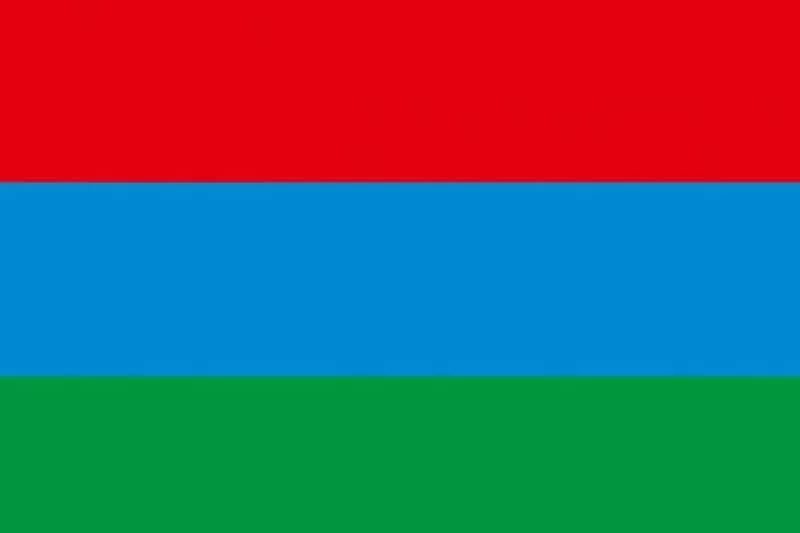 умение, творчество;Синий - честность,доброта;Зелёный- здоровье,трудолюбие.                                                           Девиз:«Пусть будет жизнь полна свершений,Побед, успехов, достижений!»  Гимн:Каждый день встречает школа нас,Как домой идём в знакомый класс.В школе ждут меня друзья, Школа, ты моя семья.Здесь мне все рады, точно знаю я.Тишину сменяет шум и гамНо никто не мчится по домам.Дел у нас невпроворот, их не сделать и за год. Нас завтра   утром снова школа ждёт.В мире школы всё не перечесть.Может, где-то лучше нашей есть.Мне моя всегда милей, лишь подумаю о ней,И сразу станет на душе теплей.